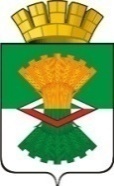 АДМИНИСТРАЦИЯМАХНЁВСКОГО МУНИЦИПАЛЬНОГО ОБРАЗОВАНИЯРАСПОРЯЖЕНИЕ    18 сентября 2023 года                                                                            № 158п.г.т. МахнёвоО внесении изменений в распоряжение Администрации                                Махнёвского муниципального образования от 01.08.2022 года № 85                              «О назначении лиц, ответственных за организацию работы по противодействию коррупции в Администрации Махнёвского муниципального образования (с изменениями от 26.01.2023 года № 11)В связи с кадровыми изменениями в Администрации Махнёвского муниципального образования, руководствуясь Уставом Махнёвского муниципального образования,Внести в распоряжение Администрации Махнёвского муниципального образования от 01.08.2022 года № 85 «О назначении лиц, ответственных за организацию работы по противодействию коррупции в Администрации Махнёвского муниципального образования (с изменениями от 26.01.2023 года              № 11) следующие изменения:  подпункт 1.2.1. пункта 1 распоряжения изложить в новой редакции:«1.2.1. Егорову Наталью Владимировну, начальника отдела правового обеспечения, муниципальной службы и кадров Администрации Махнёвского муниципального образования;».Настоящее распоряжение разместить на официальном сайте Махнёвского муниципального образования. Контроль за исполнением настоящего распоряжения оставляю за собой.Глава Махнёвского
муниципального образования                                                              А.С. Корелин